CỘNG HÒA XÃ HỘI CHỦ NGHĨA VIỆT NAMĐộc lập - Tự do - Hạnh phúc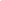 ĐƠN XIN CHUYỂN TRƯỜNG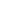 	Kính gửi : Hiệu trưởng Trường 		Đồng kính gửi: Hiệu trưởng Trường 	Em tên là: 	Ngày, tháng, năm sinh: 	Quê quán, ghi rõ xã (phường), huyện (quận), tỉnh (thành phố): 	Hộ khẩu thường trú trước khi vào trường: 	Đối tượng tuyển sinh (ghi rõ mã quy ước): 	Là sinh viên đang học năm thứ 	lớp 	Ngành 	thuộc trường 	 Trong kỳ thi tuyển vào trường 	 em đạt được số điểm 	 / 	điểm  (Tử số ghi số điểm đạt được, mẫu số ghi điểm xét tuyển cần đạt theo quy định của trường).Trong thời gian học tập tại trường 	 	Em đã đạt được kết quả học tập, rèn luyện qua các năm học như sau: (ghi rõ từ năm học, được phân loại, xếp hạng về học tập, rèn luyện, được khen thưởng hoặc bị xử lý kỷ luật, các mức cụ thể): 	Thuộc diện (cấp học bổng, trợ cấp xã hội)	   Em không thuôc diện đã dự thi (xét tuyển) vào trường (chuyển đến) 	nhưngkhông trúng tuyển. Em có nguyện vọng xin được chuyển đến tiếp tục vào học năm thứ	 ngành học 	 Trường 	 Với lý do: 	(Kèm theo đơn xin chuyển trường có: giấy chứng nhận kết quả học tập, rèn luyện của trường cũ, giấy xác nhận di chuyển hộ khẩu, hoặc chuyển công tác, địa điểm sản xuất kinh doanh của gia đình, của cơ quan quản lý hoặc phường (xã) nếu đó là lý do xin chuyển trường).	……………,Ngày     tháng       năm      	Người làm đơn	Ý KIẾN CỦA HIỆU TRƯỞNG 	Ý KIẾN CỦA HIỆU TRƯỞNG  	TRƯỜNG ĐANG THEO HỌC 	TRƯỜNG TIẾP NHẬNThời gian Phòng CT-CTHSSV nhận đơn: ......../........./20......Người nhận(Ký và ghi rõ họ tên)